PRESSMEDDELANDE		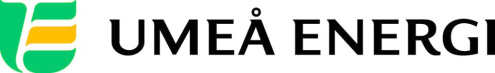 2011-11-14Till redaktionenUmeå Energis algprojekt uppmärksammas av regeringenAlgprojektet är ett av 13 svenska exempel som uppmärksammas av regeringen i och med en ny strategi för miljöteknik. Projektet, som drivs av bland annat SLU och Umeå Energi, syftar till att framställa biodrivmedel, och är högintressant för industrin och forskarvärlden.– Det är mycket positivt att regeringen satsar på miljöteknik och att man har upptäckt vårt spjutspetsprojekt, säger Umeå Energis miljöchef Henrik Bristav.Under 2011 har regeringen tagit fram en ny miljöteknikstrategi i syfte att stimulera utvecklingen för att göra Sverige till ett föregångsland inom miljöteknik. Ett av 13 goda exempel som lyfts fram är algprojektet som drivs av bland annat Sveriges Lantbruksuniversitet, SLU, och Umeå Energi och som går ut på massproduktion av alger för produktion av bland annat biodiesel. Arbetet leds av doktor Francesco Gentili vid Institutionen för vilt, fisk och miljö vid SLU i Umeå. Då regeringen presenterade sin nya miljöteknikstrategi deltog Henrik Bristav i en paneldiskussion med bland annat flera ministrar.– Det är mycket roligt att regeringen satsar på miljöteknik och lyfter fram algprojektet. Det stärker oss ännu mer i vår strävan att bli klimatneutrala 2018, säger Henrik Bristav, miljöchef på Umeå Energi.Gör bränsle av föroreningarAlgerna lever på näring från avloppsvatten, koldioxid från kraftvärmeverket Dåva 1:s rökgaser och solljus. Biomassa bildas samtidigt som avloppsvattnet renas från näringsämnen som kväve och fosfor, och koldioxid från rökgaserna fixeras. Nu byggs fyra nya bassänger för algodling vid Dåva. SLU driver projektet och Umeå Energi, Umeva och Ragn-Sells är aktiva industriella partners. Pilotanläggningen finansieras av Processum Biorefinery Initiative AB. Projektet inleddes 2007 och målet är att kommersialisera projektet.Ladda ner regeringens broschyr på: www.regeringen.se/sb/d/108/a/174591…………………………………………………………………………………………….................För mer information, kontakta:Francesco Gentili, forskare, Institutionen för vilt, fisk och miljö, SLU 073-802 66 60Henrik Bristav, miljöchef Umeå Energi 070-622 71 83 Gun Blomquist Bergman, kommunikationschef Umeå Energi 070-642 46 33.……………………………………………………………………………………………………............Umeå Energi är ett modernt energi- och kommunikationsföretag som på ett personligt och omtänksamt sätt vill möta kundens behov av säkra och klimatanpassade produkter och tjänster. Våra cirka 58 000 kunder finns över hela landet. Umeå Energi erbjuder prisvärd, el, fjärrvärme, fjärrkyla, bredband och kabel-tv. Vi har ett av Europas snabbaste bredbandsnät och producerar el med vindkraft och i två kraftvärmeverk. Umeå Energi har 300 medarbetare och omsätter 1,8 miljarder kronor. Verksamheten finns i fem affärsområden: Värme, Elnät, Elhandel, UmeNet och Sol, Vind & Vatten. Umeå Energi är både miljö- och arbetsmiljöcertifierat (ISO 14001, OHSAS 18001).www.umeaenergi.se